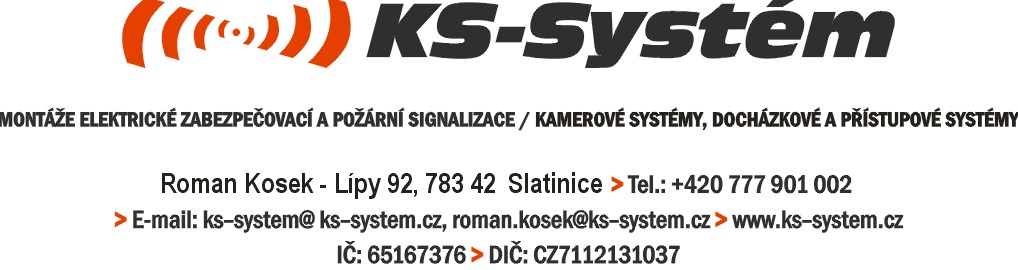 Cenová kalkulace montáže elektrické zabezpečovací signalizace    Návrh se předkládá pro: Základní umělecká škola Kavaleristů Olomouc 7. ledna 2019 Zadání Návrh řeší montáž elektronické zabezpečovací signalizace (EZS) v objektu ZUŠ Olomouc. Navrhuji instalaci ústředny Paradox EVO 192. Jedná se o velmi kvalitní a spolehlivé systémy komunikující s uživatelem v českém jazyce, možností doplnění bezdrátových prvků systémů (např. dálkové ovladače), možností volání na privátní telefonní čísla, nebo doplnění GSM brány pro zasílání SMS nebo zpětného ovládání systému, napojení na pult centrální ochrany (PCO) telefonní linkou nebo radiovým vysílačem, GPRS, internetem. Systém je koncipován tak, aby byl okamžitý, dokonalý a hlavně přesný přehled o stavu jednotlivých poplachových zón. Ústředna využívá tzv. dvojitě vyvážené poplachové smyčky. V praxi to lze charakterizovat tak, že co čidlo, to zóna. Může se to na první pohled jevit jako nehospodárné, ale v případě jakéhokoliv problému nebo poplachu je možná okamžitá a přesná identifikace napadnuté části objektu. Jednotlivá čidla jsou připojena do ústředny EZS, případně do jednotlivých koncentrátorů, vhodně rozmístěných po objektu.  V objektu bude instalovaná ústředna DGP192 s LCD klávesnicí s vestavěnou čtečkou ve vstupu 3x . Bude možné jej ovládat pomocí přístupového kódu, čipem, nebo aplikací v mobilu. Dále bude dodána GSM/GPRS brána pro přenos zpráv na PCO, nebo mobilní telefon a modul IP 150 pro ovládání a správu systému přes aplikaci v mobilním telefonu. Objekt bude zabezpečen pomocí prostorových detektorů, vstupní dveře, případně otvírací vrata, budou doplněny o magnetické kontakty v počtu dle nabídky. Digiplex EVO 192 Tato ústředna je největší, co do počtu zón ze série ústředen EVO. Nabízí  plnohodnotné programování a nastavení jako další zabezpečovací ústředny Paradox EVO. Ústředna EVO nabízí 8 zón, které lze v případě potřeby rozšířit až 192 hlídaných zón. Ústředna má záložní baterii reálného času. Série zabezpečovacích ústředen EVO nabízí možnost upgrade firmware. Systém je možné sledovat a nastavovat pomocí programu NEware. Vlastnosti: 8 zón (16 při zdvojení zón, ATZ technologie)  integrované vlastnosti přístupového systému  políčkové programování a upgrade firmware  systém je kompatibilní s programem NEware  automatická úspora, podsvícení klávesnic dle času  2 pevné PGM na ústředně (+3 volitelně)  PGM1 může být využito jako vstup pro 2-drátový kouřový detektor  podpora až 127 rozšiřujících sběrnicových modulů  96 uživatelských kódů  8 podsystémů  paměť na 1024 událostí  zabudovaná baterie reálného času  napájecí zdroj 1.7A  1 sledovaný okruh sirény, výstupu a telefonní linky  tlačítko systémového nastavení do továrních hodnot 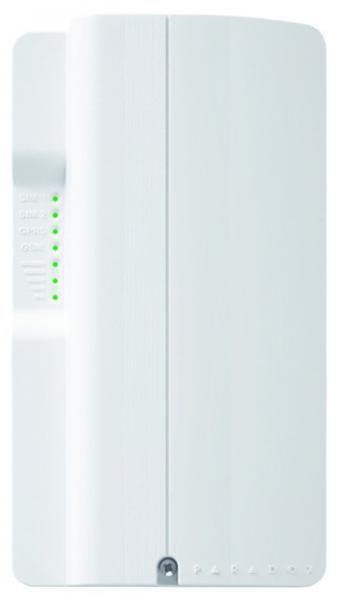 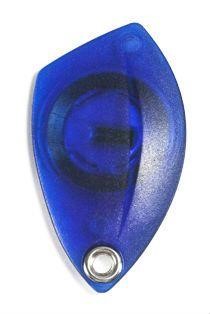 Materiál    Montážní práce Rekapitulace Záruční doby Na dodané zařízení a montážní práce poskytujeme v souladu s dodavatelem 24 měsíců záruční dobu, po uplynutí záruky provádíme pozáruční servis. Uvedená cenová kalkulace je platná 90 dní od data vypracování. Bližší podrobnosti Vám rádi zodpovíme na telefonním čísle 777 901 002. Návrh zpracoval: Roman Kosek Základní umělecká škola „Zerotín '6 Olomouc, Kavaleristů 6V Olomouci, 8.3.2019KS — SystémRadova 603/1779 OO OlomoucVěc : objednávkaObjednáváme montáž elektrické zabezpečovací signalizace dle Vaší nabídky z 7.1.2019.Mgr. Tomáš Klásek ředitel školyFakturační údaje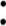 název : Základní umělecká škola „Zerotín” Olomouc, Kavaleristů 6 sídlo : Kavaleristů 6, 772 00 Olomoucč.ú.: 106047149/0300 IČO : 00096725Objednávku akceptuji.Roman KosekRadova 603/1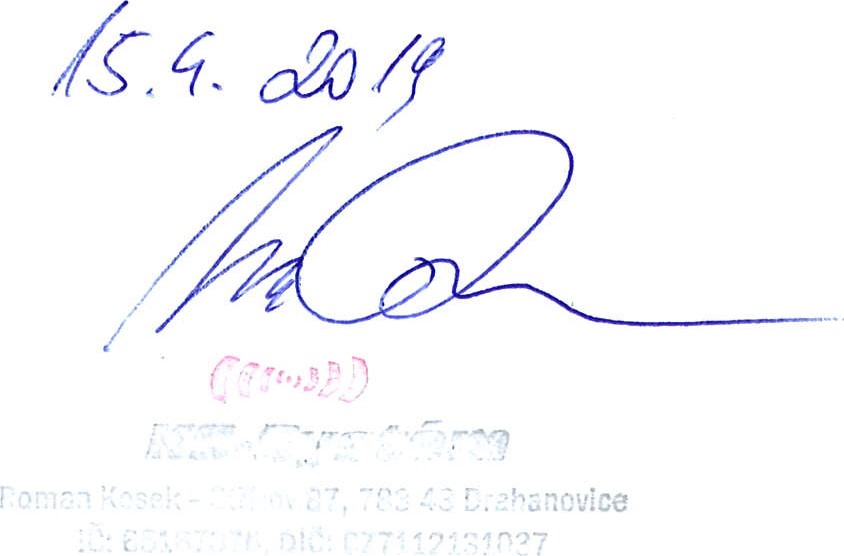 77900 OlomoucIČO 65167376DIČ cz7112131037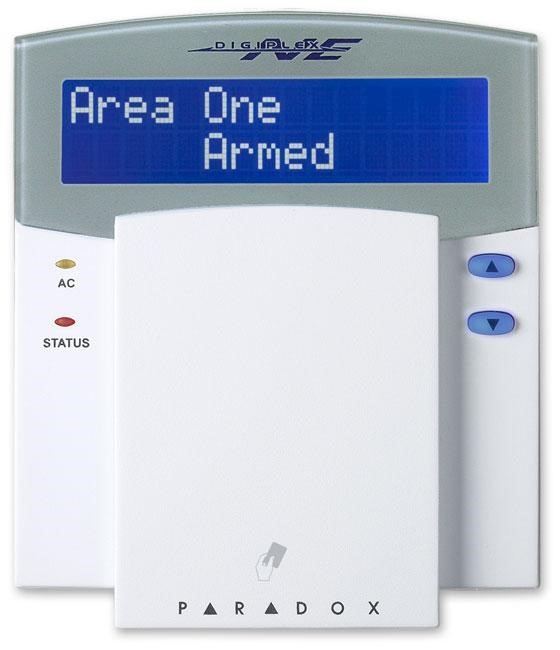 Komunikační modul PCS250 poskytuje EZS ústřednám Paradox možnost bezdrátové komunikace, přenos systémových událostí prostřednictvím GPRS nebo GSM sítě na monitorovací přijímač (PCO-Pult Centrální Ochrany). Modul PCS250 lze nakonfigurovat tak, aby posílal události koncovému uživateli prostřednictvím SMS a vzdáleně komunikoval (upload / download) se softwarem Winload přes GPRS 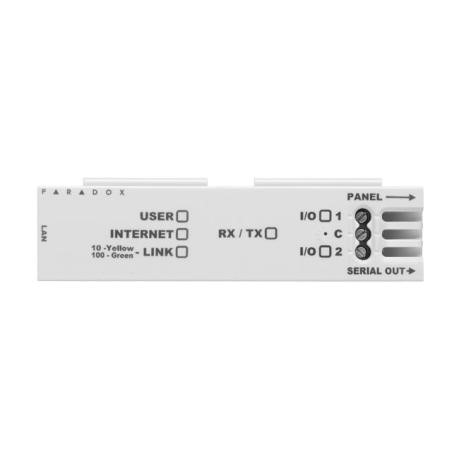 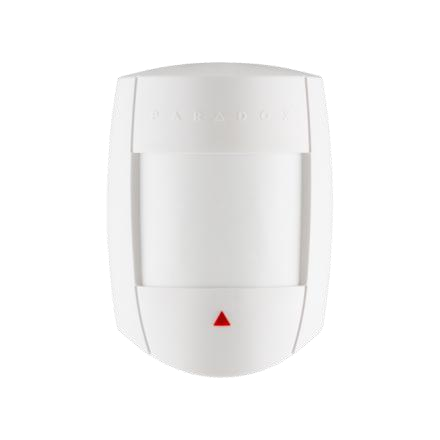 Klíčenka je určena pro přístupové čtečky podporující komunikační formát Wiegand 26 - Bit. Je vyrobena z tvrzeného průhledně modrého PVC, odolného vůči mechanickému poškození. Zařízení funguje na principu indukční cívky, klíčenka má uvnitř zabudovaný elektronický čip a vinutou cívku. Pomocí této klíčenky je možné v kombinaci s přístupovým systémem Digiplex, aktivovat / deaktivovat zabezpečovací systém. Položka MJ Počet MJ Cena Cena celkem DPH % DPH Celkem s DPH Kabeláž kabel W6x22 certifikovaný kabel EZS   m 4200 8,70  36 540,00  21 7 673,40  44 213,40 kabel UTP5E Belden m 400 10,20  4 080,00  21 856,80  4 936,80 kabel CYKY 3Cx1,5 m 200 19,60  3 920,00  21 823,20  4 743,20 lišta PVC 18x18 m 200 19,80  3 960,00  21 831,60  4 791,60 lišta PVC 40x20 m 20 30,90  618,00  21 129,80  747,80 instalační materiál ks. 1 1 500,00  1 500,00  21 315,00  1 815,00 Ústředny EVO 192 ústředna zabezpečovacího a přístupového systému, 8 (16ATZ) zón na PCB rozšiřitelné na 192 zón, 8 nezávislých podsystémů, 999 uživatelů, možno připojit až 254 modulů, 3 PGM + 1 relé na PCB, 1,7A zdroj. Evidence přístupu do 32 dveří, paměť 2048 udál   ks. 1 7 124,00  7 124,00  21 1 496,10  8 620,10 APR ZX 82 sběrnicový rozšiřující modul 8 zón ( 16 ATZ ), PCB ks. 9 1 300,00  11 700,00  21 2 457,00  14 157,00 EVO 641R LCD klávesnice s čtečkou ks. 3 3 482,00  10 446,00  21 2 193,70  12 639,70 DGP2-PS 2,7 zdroj ks. 4 2 168,00  8 672,00  21 1 821,20  10 493,20 IP 100 Internetový TCP/IP modul PARADOX ks. 1 2 990,00  2 990,00  21 627,90  3 617,90 Komponenty trafo 220/16 V 40VA   ks. 5 476,00  2 380,00  21 499,80  2 879,80 aku 7 Ah ks. 5 660,00  3 300,00  21 693,00  3 993,00 prostorový detektor DG55 ks. 80 550,00  44 000,00  21 9 240,00  53 240,00 mag. čidlo FM 102 ks. 4 175,00  700,00  21 147,00  847,00 Ostatní kryt koncentrátoru APR    ks. 5 325,00  1 625,00  21 341,30  1 966,30 čip přístupová Posiprox ks. 20 105,00  2 100,00  21 441,00  2 541,00 GSM brána PCS200 ks. 1 4 500,00  4 500,00  21 945,00  5 445,00 Materiál 150 155,00  31 532,80  181 687,80 31 532,80  181 687,80 Položka MJ Počet MJ Cena Cena celkem DPH % DPH Celkem s DPH kabeláž m 5021 5,90  29 623,90  21 6 221,10  35 845,00 instalace ústředny ks. 1 4 666,80  4 666,80  21 980,10  5 646,90 montáž komponentů ks. 1 19 951,20  19 951,20  21 4 189,80  24 141,00 montáž ostatní ks. 1 1 481,00  1 481,00  21 311,10  1 792,10 program, oživení s. ks. 1 2 046,60  2 046,60  21 429,80  2 476,40 Práce celkem 57 769,50  12 131,90  69 901,40 Položka  	  	Cena celkem DPH 	Celkem s DPH Materiál 	  	150 155,00  31 532,80  181 687,80 Práce celkem 	  	57 769,50  12 131,90  	69 901,40 Celkem 	  	207 924,50  43 664,70  251 589,20 